Конспект совместной образовательной деятельности по общему речевому развитию в старшей группе«Составление загадок о диких животных по наглядному плану»Автор: Андрюнина Лилия АлексеевнаОрганизация:  МБОУ «Школа №32» д/о 5Населенный пункт: Московская область  г.о. БалашихаТема: «Составление загадок о диких животных по наглядному плану»Возрастная группа: старшаяЦель: развитие умения составлять загадки с опорой на наглядный планЗадачи:  мотивировать к составлению загадок о животных через поиск набора признаков;                                                                                                                  создать условия для анализа и сравнения различных животных, поиска существенных видовых признаков, формировать речь-доказательство; создавать условия для развития желания работать в группе  и команде;                       совершенствовать умение работать с опорными схемами; закреплять навык составления простых и распространенных предложений при описании животных;                                                                                                       активизировать словарный запас по лексической теме «Животные леса»; развивать творческую, речевую деятельность.Предварительная работа: чтение загадок о животных, работа с опорными схемами.Совместная образовательная деятельность проводится в центре речевого развития.Ход СОД.Этап мотивации. Педагог предлагает красиво оформленную книгу «Загадки о животных» с пустыми страницами.-Что предлагаете, ребята?	-Самим научиться составлять загадки и составить свою книгу загадок.Этап планирования-О каких животных вы хотите придумать загадки?-С нужно сделать вначале? (рассмотреть)Дети выбирают место, где им будет удобно. 	-Какое животное мы поместим на первой странице нашей книги загадок?	3. Этап реализации замысла	3.1 Уточнить представление о загадке.-Что такое загадка? (Загадка – это задачка, которую надо решить, в загадке говорится на что похож предмет, или его называют таким словом, что сразу понимаешь, что это такое)	-Какие загадки бывают? (Описательные, рифмованные, загадки-обманки, загадки-стихотворения, образные. В каждой загадке предмет не называется, и нужно самому отгадать, о чем речь.)	-Что необходимо для придумывания загадки? (знание особенных признаков животного)	Правила составления загадок: -слово-отгадку в описании называть нельзя-использовать описание признаков животного (Ребята по очереди практикуются в загадывании загадок)	3.2 Работа со схемой. 	По каким признакам мы отличаем животных?-размер (как схематично можем изобразить?) -окрас, чем покрыто тело-среда обитания: животные севера, жарких стран, средней полосы (как мы можем изобразить это на схеме?) -звуки, которые они издают: трубят, ревут, рычат и т.д. (какой знак мы придумаем?)-чем питаются: хищники, травоядные и т.д. (что мы изобразим здесь?)Схема готова! Кто первый попробует составить по ней загадку? 	4. Этап рефлексии- Что мы сегодня с вами делали и для чего?-Что было самым интересным? -Где нам это пригодится?Ситуация успеха для каждого: похвала, ритуал завершения общения.Приложение 1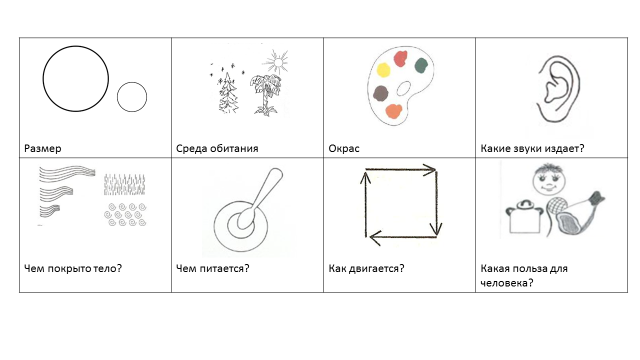 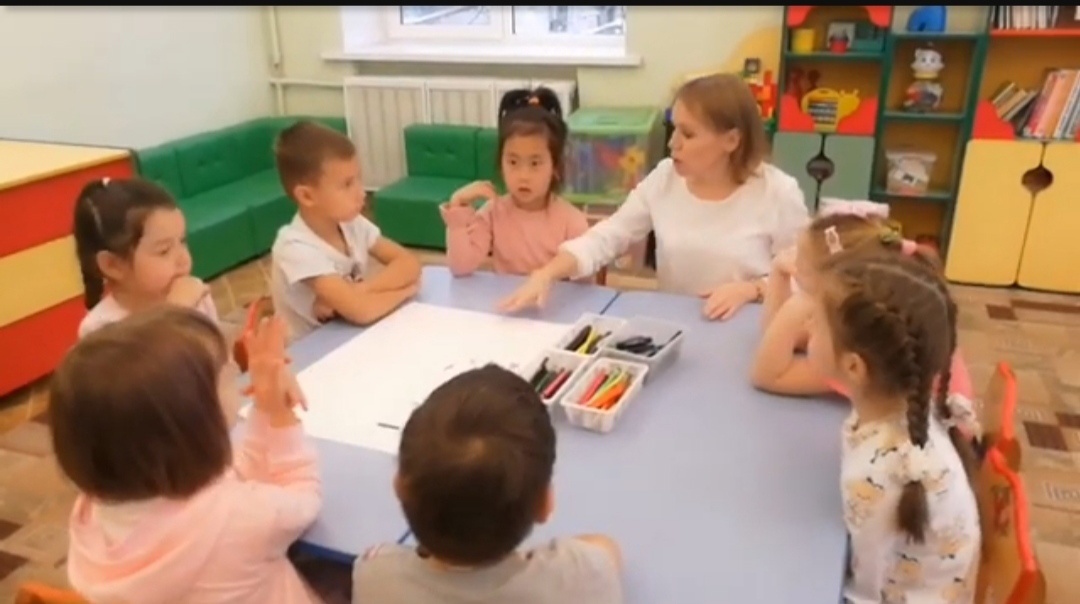 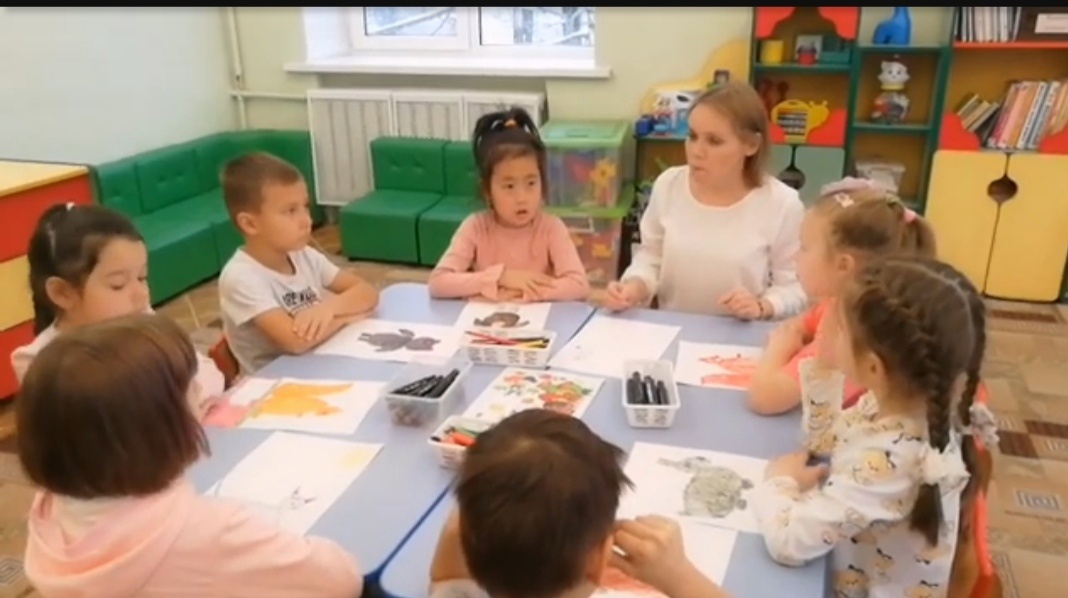 